Koinonia Board Nominations OpenIf you live, work, worship, teach or own a business in The Koinonia Foundation Inc. service area and want to help provide lasting solutions for people who need temporary assistance in our community, we invite you to explore short- and long-term volunteer opportunities.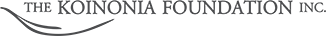 Board ApplicationName______________________Address____________________________________________________________________________Phone Number(s)____________________________________________________________________Email______________________________________________________________________________I ______________[live/work/worship/teach/own a business] in the Koinonia service community. Please identify your neighborhood, employer, school, business, etc. here so we know more about your connection to the service area:_______________________________________________________How would you characterize your involvement with Koinonia in the past 5 years? __Regular volunteer__Special event volunteer__Donor__Other___________________________Please identify any particular areas of expertise you have:__Law				__Operations__Finance			__Project management__Human resources		__Information Technology__Marketing			__Fundraising__Grant writing			__Planning and organizing__Real estate			__Construction/contracting__Other_____________________________________________________________________
Why are you interested in serving on the Koinonia Board?What special gifts or expertise would you most likely to offer to Koinonia through this type of role?According to The Koinonia Foundation Inc. Bylaws, to serve on the Board, a director is expected to:a. Believe in Jesus Christ as Lord and Savior;b. Reside or to have an active interest in the geographic area served by Koinonia;c. Attend and participate in all meetings of the full Board of Directors, normally with no more than one absence per quarter;d. Be informed about the organization's mission, services, policies, and programs;e. Review agenda and supporting materials prior to board and committee meetings;f. Represent Koinonia before churches; community, business, service club, and civic organizations; and similar potential supporters;g. Participate in hands-on projects serving clients;h. Actively serve on at least one Board committee or task force and offer to take on special assignments;i. Assist the board in carrying out its fiduciary responsibilities, such as reviewing the organization's annual financial statements;j. Assist with the identification and recruitment of new members to the Board; andk. Commit personal talents, time, and treasure to The Koinonia Foundation, Inc.Do you have any reservations about your ability to fulfill all of these expectations?Please attach a resume or a list of your volunteer experience to your application and submit it to BoardofDirectors@KoinoniaCares.orgThank you for your interest in supporting The Koinonia Foundation Inc.